Gravitational Potential Energy Relative to zero at infinity.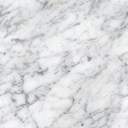 1. At which point would you place a massive object in order to maximize Epg?2. Assuming it takes an amount of work, W1, to move a massive object from A to B at constant speed, which of the following would be true of the work, W2, required to move the same object from B to C?	A. W2<W1		B. W2>W1		C. W2=W13. Which of the following could show the work done in lifting a satellite from point B to point D, at constant speed?	A. 0J			B. -2.6x108J		C. 2.6x108J		D. -3.3x10-8J4. Which of the following could show the net work done in lifting a satellite from point B to point D, at constant speed?	A. 0J			B. -2.6x108J		C. 2.6x108J		D. -3.3x10-8J5. Assuming the gravitational potential energy when a massive object is placed at A is -2.0x105J, which of the following is a possible value of the potential energy when the mass is placed at B?	A. -1.0x105J		B. -3.0x105J		C. 1.0x105J		D. 3.0x105J		E. 0J6. Assuming the potential energy when a massive object is placed at C is -4.0x109J, which of the following could represent the potential energy when the object is placed at A and when it is placed at E?7. Assuming the Epg when a satellite of mass m=68000kg is at point C is -8.9x1010J, how much work would be necessary to lift that satellite to a point where Epg=0?8. Assuming the Epg when a satellite of mass m=68000kg is at point C is -8.9x1010J, how much work would be necessary to lift that satellite to infinity?9. Assuming the Epg when a satellite of mass m=68000kg is at point C is -8.9x1010J, how much work would be necessary to lift that satellite beyond the gravitational pull of Sebadoh?10. Imagine that Sebadoh has a moon in stable circular orbit (not pictured). Also imagine that the moon is named Lou. Use the data below to answer the following questions.MS=2.0x1025kg	ML=4.0x1020kg	 Distance between centres of Sebadoh and Lou=5.0x109ma. Find the Epg of the system.b. Find the orbital speed of Lou.c. Find the orbital Ek of Lou. EpgA  (J)EpgE  (J)A0-8.0x109B-5.0x109-3.0x109C-5.0x109-3.8x109D-5.0x109-1.0x109E-3.0x109-5.0x109